НАРЕДБАЗА УСТРОЙСТВО И УПРАВЛЕНИЕ НА ГРОБИЩНИТЕ ПАРКОВЕ И ОБРЕДНИ ЗАЛИ НА ТЕРИТОРИЯТА НА ОБЩИНА ШАБЛА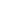 РАЗДЕЛ 
ОБЩИ ПОЛОЖЕНИЯ
ЧЛ.1  /1/ Тази Наредба уреджа:
 Управлението и вътрешния ред в гробищните паркове и обредни зали;
 реда и условията  за погребения;
 ползването и благоустрояването на гробните места в гробищните паркове на гр.Шабла и общината.
        /2/ Гробищните паркове и обредни зали на територията на Община Шабла функционират и се управляват в съответствие със законите на Република България, решенията на Общински съвет гр.Шабла и тази Наредба.
ЧЛ. 2. /1/ Гробищните паркове са:
 обществени терени със специално предназначение.;
 те са публична общинска собственост по смисъла на чл.3, ал.2, т.2 от Закона  за общинската собственост.
          /2/ На територията на Община Шабла действуват:
 гробищен парк в гр.Шабла;
 гробища в 15 населени места.
ЧЛ. 3. Създаването на нови, разширението или закриването на действащи гробищни паркове и гробища на територията на Общината се извършва с решение на Общински съвет гр. Шабла.
ЧЛ.  4. По мотивирани искания на религиозни общности или етнически групи могат да се обособят самостоятелни парцели, при спазване изискванията на паркоустройствения гробищен парк.РАЗДЕЛ II
ГРОБНИ МЕСТА И ТЯХНОТО ПОЛЗУВАНЕ
ЧЛ. 8. /1/ Терените на гробищните паркове съгласно тяхното устройство се делят на :
 Парцели;
 Главни алеи;
 Второстепенни алеи.
Парцелите са разделени на редове, а редовете на гробни места. Размерът на гробните места и разстоянията между тях съгласно Наредба № 21 за хигиенните изисквания за изграждане и поддържане на гробните паркове, погребване и пренасяне на покойници /ДВ. бр. 92 от 1984 г., изм.и допълн. Бр.59 от 2002 година/.
ЧЛ. 9. /1/ С полагането на покойника в гроб за наследниците по закон или завещание се поражда право на гробоползване.
             /2/ Правото на гробоползване на гробното място обхваща:
1. Извършване на последващи погребения в гробапо реда и условията на тази Наредба.;
2. Поставяне на временни или трайни надгробни знаци;
3. Правото на гробоползване е срочно, освен в случаите на възмездно придобиване на ползване на вечни времена.
4. Безсрочно право на гробоползване може да се придобие от гробоползвателите с редовно поддържани, блогоустроени, с трайни паметни плочи гробни места, след заплащане на определените от Закона за МДТ и Общински съвет гробни такси.
ЧЛ. 10.  Стар гроб може да бъде разкопан след изтичане на 15 /петнадесет/ години за гробищен парк гр. Шабла и след 25 /двадесет и пет/ години за гробищата в останалите населени места.
ЧЛ. 11. Отварянето на стар гроб преди идтичане на необходимия срок може да стане само с разрешение на Прокуратурата по искане на близките на починалото лице или на съдебните органи.
ЧЛ. 12. /1/ Правото на ползване на гробно място принадлежи на наследниците на погребания, съответно на техните наследници и продължава:
 15 /петнадесет/ години за гробищен парк гр.Шабла;
 25 /двадесет и пет/ години за гробищата в останалите населени места.
               /2/ Възмездно преостъпване на правото на гробоползване не е разрешено.
              /3/ Безвъзмездно преостъпване на това право ползвателите могат да извършат с писменна декларация без условия за родство.
              /4/ По искане на наследниците на погребения, правото на гробоползване се удължава периодически след заплащане на определената от Общински съвет гробна такса след изтичане срока посочен в чл.12 от тази Наредба.
              /5/ При последващи погребения в едно гробно място, правото на ползване може да бъде продължавано и по искане на наследниците на следващите погребани покойници в същото гробно място. В този случай се продължава правото на ползване на наследниците и на първия погребан покойник.
              /6/ Когато няма наследници на първия погребан и правото на ползване не е продължено, наследниците на следващия погребан покойник по реда на извършване на погребенията придобиват самостоятелно право на ползване на гробното място, което може да бъде продължавано съгласно чл. 12, ал.4 на настоящата Наредба, за което подават декларация, че първия погребан няма наследници.
              /7/ В случаите, когато завещателят е завещал срещу гледане или друг правен акт цялото си движимо и недвижимо имущество, без да е упоменато в завещанието гробното място, то в този случай ползването на гробното място се предоставя на наследника.
              /8/ Когато правото на гробоползване не е продължено, гробното място се отрежда за нови погребения.
              /9/ В случаите на предходната алинея по искане на заинтересованите лица, може да се продължи плавото на ползване на гробното място и след изтичане на срока по чл. 12, ал.1, ако пропускането се дължи на основателни причини, гробното място е добре поддържано и има траен надгробен знак.
              /10/ Приложението на ал. 8 и 9 от настоящия член се извършва от съоветното длъжностно лице в звено след съгласуване с кмета на общината.
 ЧЛ. 13. За неуредените в предходния член случай се прилагат разпоредбите на Закона за наследството.РАЗДЕЛ IV
ПОГРЕБЕНИЯ
ЧЛ. 14. /1/ В гробищните паркове и гробища на община Шабла се погребват покойници с последен постоянен или настоящ адрес на съответното населено място в общината.
               /2/ Покойници с постоянен адрес приживе на други населени места могат да бъдат погребани в населените места в община Шабла, ако е налице някой от следните случаи:
1. Близките или наследниците на починалото лице са с постоянен адрес на съответното населено място в община Шабла;
2. Починалото лице е законен наследник на гробно място в гробищния парк в гр.Шабла или гробищата в останалите населени места в община Шабла.
3. Покойници с неустановена самоличност, както и покойници, които не са потърсени от близките им, или нямат такива;
4. Покойници, чужди граждани, освен в случаите когато близките на покойника са потърсили тялото.
ЧЛ. 15. /1/ Погребенията се извършват през деня не по-рано от 24 часа и не по-късно от 48 часа от нъстъпването на смъртта.
             /2/ Всяко гробно място трябва да има следните размери:
 за възрастни
ширина – 100 см, дължина 200 см., дълбочина 150 см.
 за деца
ширина 100 см., дължина 200 см., дълбочина 120 см.
             /3/ Близките на починалото лице са длъжни в срок от 48 часа след констатиране на смъртта от лекар да уведомят длъжностното лице за съставяне на акт за смърт, като представят документ за самоличност на починалия и съобщение за смърлт, издадено от здравно заведение. Длъжностното лице съставя безвъзмездно акт за смърт и издава препис-извлечение от него, което служи за разрешение на погребението. До съставянето на акт за смърт не могат да се предприемат никакви действия за организация на погребението.
ЧЛ. 16. Поставяне на пари, злато и други подобни предмети в ковчега на мъртвеца е забранено.
ЧЛ. 17.    Погребенията в общи гробове е забранено.
ЧЛ. 18.  Предварително запазване на индивидуални гробни места е по изключение при условие, че таксата за гробоползване е заплатена.
ЧЛ. 19. Погребване на покойници извън гробищните паркове се допуска в изключителни случаи с разрешение на кмета на Общината, съгласувано с органите на държавния санитарен контрол.
ЧЛ. 20. /1/ Религиозни обреди се извършват от правоспособни за целта лица, съгласно каноните на съответната религия. Те могат да ползват обредните зали, ако това не противоречи на техните канони.
               /2/ Традиционни обреди могат да се правят на гроба на починалото лице от неговите близки.
               /3/ Обредни действия и ритуали, противоречащи на добрите нрави, благоприличие и българското законодателство са забранени.РАЗДЕЛ V
ОБЩЕСТВЕН РЕД В ГРОБИЩНИЯ ПАРК В ГР.ШАБЛА И ГРОБИЩАТА В ОСТАНАЛИТЕ НАСЕЛЕНИ МЕСТА НА ОБЩИНАТА
ЧЛ. 21. Посещенията в гробищните паркове се допускат:
 За времето от 1 април до 30 септември от 07.00 часа до 21.00 часа
 За времето от 1 окстомври до 31 март от 08.00 часа до 17.30 часа
ЧЛ. 22. /1/ В района на тези терени се забранява посещението на деца под 12-годишна възраст, освен ако не са съпроводени от пълнолетни лица.
             /2/ Влизането на превозни средства, освен когато се обслужват инвалиди, болни или възрастни немощни хора.
             /3/ Въвеждането на кучета, домашни и други животни.
             /4/ Отсичането на дървета и храсти без разрешения от звената за опазване на околната среда към Общинска администрация гр. Шабла.
ЧЛ. 23. /1/ В гробищните паркове не се разрешава:
 Изхвърлянето на хранителни и други отпадъци, увехнали цветя и треви извън определените за целта места;
 Паленето на огън и изгарянето на отпадъци;
 Разлепването на некролози, извън определените за това места;
 Разлепването на афиши, реклами, съобщения и други подобни;
 Засаждането на плодни и декоративни дървета на гробните места
ЧЛ. 24. /1/ Стопанска дейност по смисъла на Търговския закон в тези територии е забранена освен при осъществяването на следните дейности:
 Поставяне на трайни гробни знаци;
 Благоустрояване и поддръжка на гробните места, главни и второстепенни алеи;
 Търговска дейност на религиозни атрибути, захарни изделия и безалкохолни напитки по списък, утвърден от кмета на общината.
                /2/ Поддръжката на гробните места, главни и второстепенни алеи се извършва от: 
 звеното със средства от бюджета на Общината;
 От такси, определени от общински съвет гр.Шабла.
                /3/ Таксите се заплащат от лицата по реда на чл.12 в срок до 31.03. на съответната година.
                /4/ Лицата по чл. 12 от настоящата Наредба са длъжни да поставят на трайнви надгробни знаци след издаване на разрешение от гл.архитект на общината. Същите следва да се поддържат в добър вид.
ЧЛ. 25. Лица и фирми, които са извършили работа по оформянето, благоустрояването, поддръжката на гробните места и поставянето на трайни надгробни знаци са длъжни за своя смчетка да възстановят терените, засегнати от дейността и да изчистят работните извън гпробищните терени  на отредените за целта депа.
ЧЛ. 26. /1/ При изваждане на кости на единствен покойник от гробно място за преместването им в друг гроб по желание на наследниците, освободеното гробно място остава за нови погребения. Правото на гробоползване по отношение на този гроб се прекратява независимо от срока за който мястото е откупено.РАЗДЕЛ VI
ФУНКЦИИ НА ОБЩИНСКО ПРЕДПРИЯТИЕ „БКСТРО”
ЧЛ. 27. Предприятието  осъществява функциите си както следва:
 В гр.Шабла
1.Изисква препис-извлечение от акта за смърт
2. Определя деня и часа, в който ще се извърши погребението
3.Отрежда безплатно гробно място спазвайки стриктно принципа на поредността на новите полета
4. Изкопава ръчно и оформя гробно място, полага ковчег, зирава гроб
5 При разкриване на стар гроб, организира изкопаването, изваждането, измиването на костите.
6. Води регистър на покойниците по населени места
7. Води регъстър на покойниците по гробни парцели, гробни места, урнови гробове
8. Ако покойникът и неговите наследници по закон притежават правото на гробоползване и в мястото може да се извърши следващо погребение при спазване условията на чл.28, ал.5 от настоящата Наредба се попълва декларация от близките на починалото лице, отнасящи се до унаследяването на гробното място.
9. Събира утвърдените такси по настоящата Наредба и ги внася по приходната сметка на община Шабла
10. Следи за спазване изискванията на чл.7 от Наредба №21 на МЗ.
11. При констатирани нарушения от граждани и фирми на чл. 7, ал.5 от Наредба № 21 на МЗ информира съответните компетентни органи
12. Осъществява дейностите по поддържането, почистването и благоустрояването на гробищния парк.
13. Предоставя по списък документ за достъп в гробищния парк на лицата по чл.12 от настоящата Наредба и организира пропусквателния режим в гробищните паркове.
ЧЛ. 28. Цитираните дейности в гробищните паркове по чл. 27 в останалите населени места се организират безвъзмездно от кметовете или кметските наместници.
ЧЛ. 29. Необходимите средства за осъществяване на дейностите по настоящата Наредба се разчитат с бюджета за съответната година по дейност „Обредни дейности и зали” и се обезпечават от следните приходоизточници:
 На основание чл.8 , ал.3 от ЗМДТ разходите за ФРЗ, осигурителни плащания и издръжка на цитираните дейности по чл. 28, ал.4 от настоящата Наредба в гробищните паркове на община гр.Шабла се възстановяват от общински приходи;
 На основание чл.8, ал.1, т.3 разходите за цитираните дейности по чл. 28,ал.5 от настоящата Наредба в гробищните паркове на община Шабла се възстановяват от лицата по чл.12 от настоящата Наредба чрез общинска такса в размер на 30 лева;
 На основание чл. 8, ал.1, т.2 и т.3 разходите за цитираните дейности по чл. 28, ал.12 от настоящата Наредба в гробищните паркове на община Шабла се възстановяват от лицата по чл. 12 от настоящата Наредба чрез общинска годишна такса в размер на 5.00 лева;
 Наеми за стопанска дейност по реда на чл.24, ал.1 от тази Наредба;
 От дарения от физически и юридически лица
Начинът на усвояването на разчетените средства по тази дейност се утвърждават с новия бюджет от Общински съвет по предложение на кмета на Общината.РАЗДЕЛ VII
КОНТРОЛ И САНКЦИИ
ЧЛ. 30. /1/  Общинско предприятие „БКСТРО” осъществява контрол върху спазването на Наредбата и действащите нормативни актове.
             /2/ При констатиране на нередности и нарушения предприема необходимите действия за незабавното им отстраняване.
ЧЛ. 31. /1/ Актове, установяващи отделните нарушения се съставят от длъжностни лица на общинска администрация, определени от кмета на общината. Наказетлни постановления се издават от кмета на община Шабла.
             /2/ За образуване на административно-наказателни производства за нарушения на тази Наредба, съставянето на актове, издаването и връчването и обжалването на наказателните постановления и тяхното изпълнение се прилагат разпоредбите на Закона за административните нарушения и наказания.ЗАКЛЮЧИТЕЛНИ РАЗПОРЕДБИ:
§ . 1. Настоящата Наредба е приета на основание чл.22, ал.1 от ЗМСМА и чл.8, ал.1 от Закона за общинската собственост.
§ . 2 . Настоящата Наредба е приета с Решение № X.III.2.1. от 30.11.2005 година  на Общински съвет гр.Шабла и променена с  Решение  № 450 от 26.02.2009г. на Общински съвет гр.Шабла